Для участия в  тестировании по комплексу «ГТО» обучающемуся  необходимо:                                                                                                                                                                                                                                                                                                                                              Получить уникальный идентификационный номер (УИН). Для этого необходимо пройти регистрацию на интернет-портале  gto.ru.Заполнить «Заявление на участие в тестировании по  Всероссийскому физкультурно-спортивному комплексу «Готов к труду и обороне» (ГТО)» по форме, представленной на сайте ГТО76.РФ в разделе «Нормативная база» – «Региональный центр тестирования».Для лиц, не достигших 18-летнего возраста, данное «Заявление» заполняют его законные представители (один из родителей, опекун);Сообщить организатору работы по комплексу ГТО, назначенному в образовательной организации, о своем  желание пройти тестирование по комплексу ГТО и предоставить ему необходимую информацию для внесения в «Коллективную заявку»,представленную на сайте ГТО76.РФ в разделе «Нормативная база» – «Региональные документы».Прибыть для сдачи тестов ГТО в место тестирования, (закрепленное за образовательной организацией, в которой он обучается)  в соответствии с «Графиком тестирования», представленным на сайте ГТО76.РФ в разделе «Места тестирования».При себе участник должен иметь: заполненное «Заявление» (п.2), которое остается в региональном центре тестирования, а также  документ удостоверяющий личность или его копию. По окончании выполнения каждого теста судья сообщает участнику тестирования показанный результат.В случае успешного прохождения необходимого количества тестов, участник представляется к награждению соответствующим знаком отличия комплекса ГТО.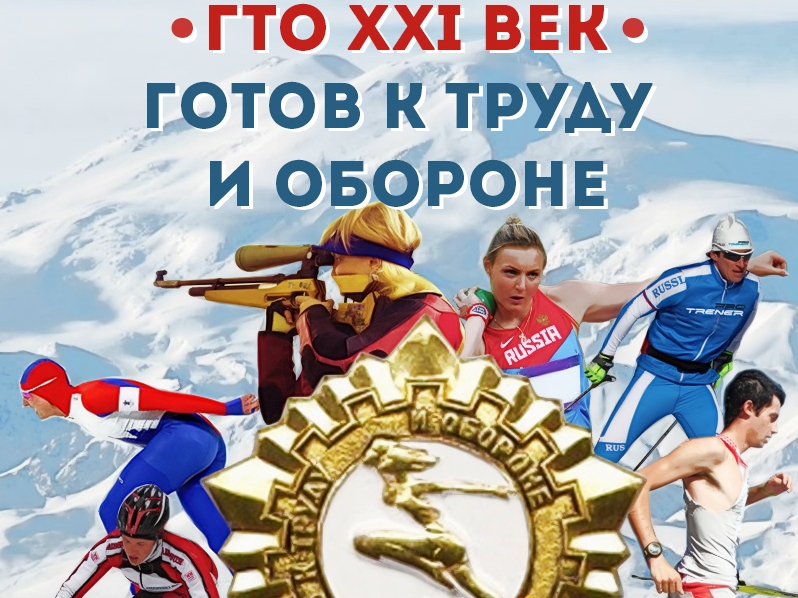 ПАМЯТКА СДАЮЩЕМУ ГТО V СТУПЕНЬ (ВОЗРАСТНАЯ ГРУППА 16-17 ЛЕТ)№ п/пВиды испытаний (тесты)НормативыНормативыНормативыНормативыНормативыНормативы№ п/пВиды испытаний (тесты)ЮношиЮношиЮношиДевушкиДевушкиДевушки№ п/пВиды испытаний (тесты)Бронзовый знакСеребряный знакЗолотой знакБронзовый знакСеребряный знакЗолотой знакОбязательные испытания (тесты)Обязательные испытания (тесты)Обязательные испытания (тесты)Обязательные испытания (тесты)Обязательные испытания (тесты)Обязательные испытания (тесты)Обязательные испытания (тесты)Обязательные испытания (тесты)1Бег на 100 м (с)14,614,313,818,017,616,32Бег на 2 км (мин, с)9,28,57,511,511,29,52или на 3 км (мин, с)15,114,413,1---3Подтягивание из виса на высокой перекладине (количество раз)81013---или рывок гири 16 кг (количество раз)152535---или подтягивание из виса лежа на низкой перекладине (количество раз)---111319или сгибание и разгибание рук в упоре лежа на полу (количество раз)---910164Наклон вперед из положения стоя с прямыми ногами на гимнастической скамье (ниже уровня скамьи-см)68137916Испытания (тесты) по выборуИспытания (тесты) по выборуИспытания (тесты) по выборуИспытания (тесты) по выборуИспытания (тесты) по выборуИспытания (тесты) по выборуИспытания (тесты) по выборуИспытания (тесты) по выбору5Прыжок в длину с разбега (см)3603804403103203605или прыжок в длину с места толчком двумя ногами (см)2002102301601701856Поднимание туловища из положения лежа на спине (количество раз в 1 мин)3040502030407Метание спортивного снаряда весом 700 г (м)273238---7или весом 500 г (м)---1317218Бег на лыжах на 3 км (мин, с)---19,1518,4517,38или на 5 км (мин, с)25,42523,4---8или кросс на 3 км по пересеченной местности*---Без учета времениБез учета времениБез учета времени8или кросс на 5 км по пересеченной местности*Без учета времениБез учета времениБез учета времени---9Плавание на 50 м (мин, с)Без учета времениБез учета времени0,41Без учета времениБез учета времени1,110Стрельба из пневматической винтовки из положения сидя или стоя с опорой локтей о стол или стойку, дистанция – 10 м (очки)15202515202510или из электронного оружия из положения сидя или стоя с опорой локтей о стол или стойку, дистанция – 10 м (очки)18253018253011Туристский поход с проверкой туристских навыковТуристский поход с проверкой туристских навыков на дистанцию 10 кмТуристский поход с проверкой туристских навыков на дистанцию 10 кмТуристский поход с проверкой туристских навыков на дистанцию 10 кмТуристский поход с проверкой туристских навыков на дистанцию 10 кмТуристский поход с проверкой туристских навыков на дистанцию 10 кмТуристский поход с проверкой туристских навыков на дистанцию 10 кмКоличество видов испытаний (тестов) в возрастной группеКоличество видов испытаний (тестов) в возрастной группе111111111111